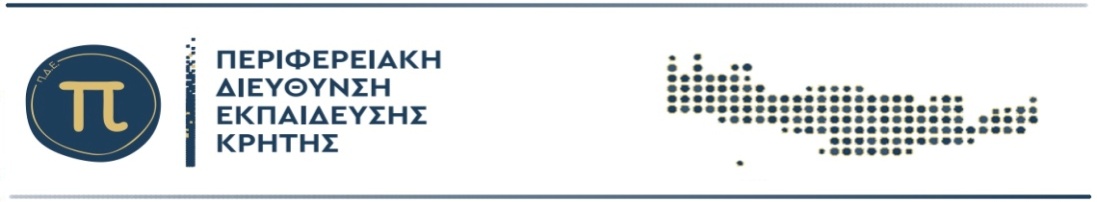 ΔΕΛΤΙΟ ΤΥΠΟΥ 11-5-20224ο Πανελλήνιο Επιστημονικό Συνέδριο Π.Δ.Ε. ΚρήτηςΟ μετασχηματισμός του σχολείου στον 21ο αιώνα:Θέσεις - Αντιθέσεις - Συγκλίσεις19 - 22 Μαΐου 2022	Εντείνονται οι προετοιμασίες για το 4ο Πανελλήνιο Επιστημονικό Συνέδριο της Περιφερειακής Διεύθυνσης Πρωτοβάθμιας και Δευτεροβάθμιας Εκπαίδευσης Κρήτης με τίτλο "Ο μετασχηματισμός του σχολείου στον 21ο αιώνα: Θέσεις - Αντιθέσεις - Συγκλίσεις".Οι εργασίες του συνεδρίου θα πραγματοποιηθούν εξ αποστάσεως από 19 έως 22 Μαΐου 2022 και οι ενδιαφερόμενοι θα μπορούν να συμμετάσχουν μέσω του συνδέσμου https://4conf.pdekritis.gr/live/.	Το οριστικό πρόγραμμα θα δημοσιευθεί τις επόμενες μέρες και θα περιλαμβάνει  85 εισηγήσεις, πέντε κεντρικές ομιλίες και ένα στρογγυλό τραπέζι. Ερευνητές, εκπαιδευτικοί και διακεκριμένοι ακαδημαϊκοί κι επιστήμονες θα συζητήσουν και θα αναλύσουν θέματα που καλύπτουν τους 3 θεματικούς άξονες :Επιστημονική Γνώση, Εκπαίδευση και Κοινωνία: Πώς οι σχέσεις αλληλεπίδρασης διαμορφώνουν το ιστορικό και κοινωνικό γίγνεσθαι.Ο εκπαιδευτικός μπροστά στις προκλήσεις και τους μετασχηματισμούς του σύγχρονου σχολείουΣύγχρονο σχολείο και εξωστρέφεια: Εκπαιδευτικά προγράμματα και δράσεις.                                      Το στρογγυλό τραπέζι του συνεδρίου με τίτλο «Διδάσκοντας ευρωπαϊκές αξίες με το Erasmus+ :  Δημοκρατία και συμπερίληψη, αειφορία και ψηφιακός μετασχηματισμός», είναι αφιερωμένο στις προτεραιότητες των προγραμμάτων Erasmus+ και στον αντίκτυπο τους στη σχολική τάξη (Σάββατο 21/5/2022, 17:30). Σε αυτό  συμμετέχουν οι κ.κ. : Μαρία Ντανιέλλα Μαρούδα Πρόεδρος ECRI, επικ. καθηγήτρια τμήματος Διεθνών Ευρωπαϊκών Σπουδών στο Πάντειο Πανεπιστήμιο,  Αραβέλλα Ζαχαρίου, Προϊσταμένη Μονάδας Εκπαίδευσης για το Περιβάλλον και την Αειφόρο Ανάπτυξη στο ΙΕΠ Κύπρου,  Παναγιώτης Γρηγορίου, Καθηγητής Διεθνών & Ευρωπαϊκών Θεσμών Παν/μιου Αιγαίου,  Νίκος Βιδάκης, αν. Καθηγητής Τμήματος Ηλεκτρολόγων Μηχανικών και Μηχανικών Υπολογιστών του Ελληνικού Μεσογειακού Πανεπιστημίου (ΕΛ.ΜΕ.ΠΑ), Αρετή Βουράκη, υπ. προώθησης ευρωπαϊκών προγραμμάτων ΠΔΕ Κρήτης. 	Οι κεντρικές ομιλίες θα προσεγγίσουν τις θεματικές μέσα από το πρίσμα της ακαδημαϊκής οπτικής.	Ειδικότερα, την πρώτη μέρα του συνεδρίου (19/5) ο κ. Αλέξης Κόκκος, ομ. καθηγητής του ΕΑΠ θα αναπτύξει  τις Εφαρμογές της Μετασχηματίζουσας Μάθησης στη σχολική πράξη και η κα. Αικατερίνη Κασιμάτη, Καθηγήτρια του Παιδαγωγικού Τμήματος της ΑΣΠΑΙΤΕ θα αναφερθεί στην Καλλιέργεια των δεξιοτήτων. Η κα. Θεοδώρα - Ντορέττα Αστέρη, συντονίστρια ΙΕΠ θα μιλήσει για τη Συμπεριληπτική δυναμική των Εργαστηρίων Δεξιοτήτων (19/5), ο κ. Μάνος Παυλάκης, λέκτορας στο Πανεπιστήμιο Frederick, θα μιλήσει για την Επαγγελματική Ανάπτυξη των Εκπαιδευτικών (21/5) και ο συγγραφέας κ. Τεύκρος Μιχαηλίδης θα εξηγήσει τη Σχέση γεωμετρίας και γλωσσικής διδασκαλίας (22/5). Στη λήξη του συνεδρίου θα γίνει Απονομή Τιμητικής Διάκρισης στον κ. Πυργιωτάκη Ιωάννη, Ομότιμο Καθηγητή  – πρ. Αντιπρύτανη  του Πανεπιστημίου Κρήτης και θα ακολουθήσει ομιλία του με τίτλο "Ο ρόλος του εκπαιδευτικού στην σύγχρονη παγκοσμιοποιημένη κοινωνία". Πληροφορίες για το πρόγραμμα και τη διαδικασία παρακολούθησης και τις λεπτομέρειες για τη συμμετοχή στο συνέδριο μπορείτε να βρείτε στην ιστοσελίδα https://4conf.pdekritis.gr/